Recovering from bankruptcy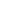 Every year more than 1.5 million Americans file for bankruptcy for a variety of reasons. While bankruptcy has many negative effects, it does offer people with devastated finances a fresh start. While most bankruptcies remain on your credit report for 7-10 years, there are several things you can do to start re-establishing your credit after filing.